FICHA DE INSCRIÇÃOObservações:- Para efetivar sua inscrição é necessário enviar essa ficha de inscrição preenchida para o endereço de email ufes.leg@gmail.com até o dia 22 de novembro de 2017.- A inscrição é gratuita e o número de vagas é limitado.- A sua inscrição só será confirmada após o envio de mensagem de confirmação da comissão organizadora para o email informado no ato da inscrição.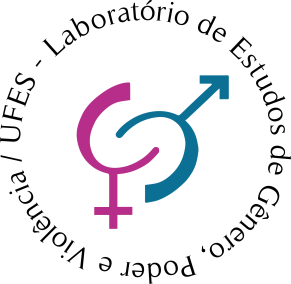 Colóquio: homens e violência contra as mulheres01 de dezembro de 2017Auditório do CCHN – IC-III - UFES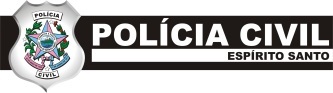 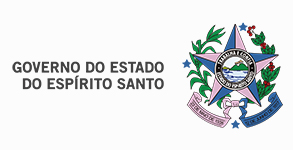 DADOS PESSOAISDADOS PESSOAISDADOS PESSOAISDADOS PESSOAISDADOS PESSOAISNome: Nome: Endereço:Endereço:Endereço:Documento de IdentificaçãoDocumento de IdentificaçãoBairro: Cidade: UF: Tipo:Número: Email: Email: Email: DADOS PROFISSIONAISDADOS PROFISSIONAISDADOS PROFISSIONAISDADOS PROFISSIONAISDADOS PROFISSIONAISDADOS PROFISSIONAISDADOS PROFISSIONAISDADOS PROFISSIONAISDADOS PROFISSIONAISDADOS PROFISSIONAISInstituição: Instituição: Instituição: Instituição: Instituição: Cargo: Cargo: Cargo: Cargo: Cargo: Cidade:Cidade:Cidade:Cidade:Cidade:Cidade:Cidade:Cidade:Cidade:Cidade:DADOS ACADÊMICOSDADOS ACADÊMICOSDADOS ACADÊMICOSDADOS ACADÊMICOSDADOS ACADÊMICOSDADOS ACADÊMICOSDADOS ACADÊMICOSDADOS ACADÊMICOSDADOS ACADÊMICOSDADOS ACADÊMICOSFormação: Formação: Formação: Formação: Formação: Nível: Nível: Nível: Nível: Nível: Instituição: Instituição: Instituição: Instituição: Instituição: Ano de Conclusão:Ano de Conclusão:Ano de Conclusão:Ano de Conclusão:Ano de Conclusão:Em caso de curso de formação ainda em andamento, informar o período atual:Em caso de curso de formação ainda em andamento, informar o período atual:Em caso de curso de formação ainda em andamento, informar o período atual:Em caso de curso de formação ainda em andamento, informar o período atual:Em caso de curso de formação ainda em andamento, informar o período atual:Em caso de curso de formação ainda em andamento, informar o período atual:Em caso de curso de formação ainda em andamento, informar o período atual:Em caso de curso de formação ainda em andamento, informar o período atual:Em caso de curso de formação ainda em andamento, informar o período atual:Em caso de curso de formação ainda em andamento, informar o período atual: